МИНИСТЕРСТВО ОБРАЗОВАНИЯ И НАУКИ РОССИЙСКОЙ ФЕДЕРАЦИИБузулукский гуманитарно-технологический институт (филиал)федерального государственного бюджетного образовательного учреждениявысшего профессионального образования«Оренбургский государственный университет»Кафедра физики, информатики и математикиФонд оценочных средств по дисциплине«Информационные технологии профессионального обучения»Направление подготовки44.03.04 Профессиональное обучение (по отраслям)(код и наименование направления подготовки)Энергетика (наименование направленности (профиля) образовательной программы)Тип образовательной программыПрограмма академического бакалавриатаКвалификацияБакалаврФорма обученияЗаочнаяБузулук, 2015Фонд оценочных средств предназначен для контроля знаний обучающихся направления подготовки 44.03.04 Профессиональное обучение (по отраслям), профиль подготовки Энергетика  по дисциплине «Информационные технологии профессионального обучения»Фонд оценочных средств рассмотрен и утвержден на заседании кафедры физики, информатики и математикипротокол № ________от "___" __________ 20__г.Первый заместитель директора по УР	______________________________________Е.В. Фролова____________________________                                                                                    подпись                        расшифровка подписиИсполнитель:    ст. преподаватель                                                                И.В. Балан	___________________________________________________________                                         должность                                         подпись                        расшифровка подписиОглавлениеРаздел 1 – Паспорт фонда оценочных средств по дисциплине «Использование современных информационных и коммуникационных технологий в образовании»	41.1 Основные сведения о дисциплине (таб. раздела 4.1 Рабочей программы)	41.2 Требования к результатам обучения по дисциплине (таб. раздела 3 Рабочей программы), формы их контроля и виды оценочных средств	51.3 Соответствие разделов (тем) дисциплины и контрольно-измерительных материалов и их количества	7Раздел 2 - Оценочные средства	8Блок А - Оценочные средства для диагностирования сформированности уровня компетенций – «знать»	8А.0 Фонд тестовых заданий по дисциплине	8А.1 Вопросы для контроля на защите лабораторных работ, информационных диктантов.	12Блок Б - Оценочные средства для диагностирования сформированности уровня  компетенций – «уметь»	13Блок С - Оценочные средства для диагностирования сформированности уровня компетенций – «владеть»	14Блок D - Оценочные средства, используемые в рамках промежуточного контроля знаний, проводимого в форме экзамена или зачетa.	14Раздел 3 - Организационно-методическое обеспечение контроля учебных достижений	15Порядок формирования оценок по дисциплине	15Раздел 1 Перечень компетенций, с указанием этапов их формирования в процессе освоения дисциплины Процесс изучения дисциплины направлен на формирование следующих результатов обученияРаздел 2 - Оценочные средстваБлок А - Оценочные средства для диагностирования сформированности уровня компетенций – «знать»А.0 Фонд тестовых заданий по дисциплинеПример теста, предъявляемого студенту, изучившему все темы  дисциплины: Раздел  Информационные технологии как раздел науки Информатики1. Целью информационной технологии является:решение задач, по которым известны алгоритмы обработки;решение неструктурированных задач;удовлетворение информационных потребностей всех без исключения работников фирмы;создание из информационного ресурса качественного информационного продукта, удовлетворяющего требованиям пользователя.2. Особенностью информационной технологии является …то, что в ней и предметом и продуктом труда является информация, а орудиями труда - средства вычислительной техники и связи.то, что в ней и предметом и продуктом труда является информация.то, что в ней орудиями труда - средства вычислительной техники и связи.3. Отметьте основные принципы компьютерных (новых) информационных технологий (выберите все правильные ответы):интегрированность (стыковка);гибкость процесса изменения как данных, так и постановок задач;интерактивный режим (диалоговый или режим реального времени) работы с ПК.4. Отметьте требования, предъявляемые к информационным технологиям:малая стоимость, находящаяся в пределах доступности для индивидуального покупателя; автономность в эксплуатации без специальных требований к условиям окружающей среды; гибкость архитектуры, обеспечивающая ее адаптивность к разнообразным сферам применения: в управлении, науке, образовании, в быту.5. Отметьте требования, предъявляемые к информационным технологиям:гибкость архитектуры, обеспечивающая ее адаптивность к разнообразным сферам применения: в управлении, науке, образовании, в быту; "дружественность" операционной системы и прочего программного обеспечения, обусловливающая работу с ней пользователя без специальной профессиональной подготовки; высокая надежность работы (более 8000 часов наработки на отказ). 6.  Выберите правильный ответ.Коммуникации осуществлялись путём доставки конной почтой писем, пакетов, депеш, в европейских странах применялся  механический телеграф на ____ этапе развития информационных технологий.на первом;на втором;на третьем;на четвертом;на пятом;на шестом.7.  Выберите правильный ответ.Основной целью ______ этапа развития информационных технологий является представление информации в нужной форме более удобными средствами, сокращение затрат на исправление потерь и искажений.первоговтороготретьегочетвертогопятогошестого8.  Выберите правильный ответНа ______ этапе развития ИТ акцент начинает перемещаться с формы представления информации на формирование её содержания.на первом;на втором;на третьем;на четвертом;на пятом;на шестом.9.  Выберите правильный ответНа ______ этапе развития ИТ центр тяжести технологий смещается на формирование содержательной стороны информации для управленческой среды различных сфер общественной жизни, особенно на организацию аналитической работы.на первом;на втором;на третьем;на четвертом;на пятом;на шестом.10.  Выберите правильный ответНа ______ этапе развития ИТ создаются системы поддержки принятия решений на различных уровнях управления.на первом;на втором;на третьем;на четвертом;на пятом;на шестом.11.  Выберите правильный ответНа ______ этапе развития ИТ развивается электронная коммерция.на первом;на втором;на третьем;на четвертом;на пятом;на шестом.12. По методам и средствам обработки данных различают …глобальные, базовые, конкретные ИТ;ИТ в бухгалтерском учете, в банковской деятельности, в налоговой деятельности;ИТ обработки текстовой информации,ИТ обработки графической информации.13.  По обслуживаемым предметным областям различают …глобальные, базовые, конкретные ИТ;ИТ в бухгалтерском учете, в банковской деятельности, в налоговой деятельности;ИТ обработки текстовой информации.14.  По видам обрабатываемой информации различают …глобальные, базовые, конкретные ИТ;ИТ в бухгалтерском учете, в банковской деятельности, в налоговой деятельности;ИТ обработки текстовой информации;ИТ обработки графической информации.15. Интерфейс, связанный с реализацией некоторых функциональных информационных технологий, называется …прикладнойсистемныйкомандныйWIMP - интерфейсSILK - интерфейс.16. Набор приемов взаимодействия с компьютерами, которое реализуется операционной системой или ее надстройкой – это …прикладнойсистемныйкомандныйWIMP - интерфейс17. Интерфейс, который обеспечивает выдачу на экран системного приглашения для ввода команды, называется…прикладнойсистемныйкомандныйWIMP - интерфейсSILK - интерфейс.18. Интерфейс, при использовании которого на экране высвечивается окно, содержащее образы программ и меню действий, называется…прикладнойсистемныйкомандныйWIMP - интерфейсSILK - интерфейс.19.  Интерфейс, при использовании которого на экране по речевой команде происходит перемещение от одних поисковых образов к другим по смысловым  (семантическим) связям, называется …прикладнойсистемныйкомандныйWIMP - интерфейсSILK - интерфейс.20. Информация, которая обслуживает процессы производства, распределения, обмена и потребления материальных и нематериальных благ и обеспечивает решение задач организации экономического управления народным хозяйством и его звеньями, называется …управленческойэкономическойуправляемой21. Информацию, достаточную для решения тех или иных задач, называют:достоверной;актуальной;полной;полезной;понятной.22. Информацию, существенную и важную в настоящий момент времени, называют:достоверной;актуальной;полной;полезной;понятной.23. Информацию, с помощью которой можно решить те или иные задачи, называют:достоверной;актуальной;объективной;полезней;понятной.24. Характерная особенность WIMP  интерфейса …Команды и действия закреплены за визуальными объектами Подача команд голосомКоманды подаются со специальной строкиВключает все виды интерфейсаЗапрос формируется на естественном языке25.  Характерная особенность SILK  интерфейса …Команды и действия закреплены за визуальными объектами Подача команд голосомКоманды подаются со специальной строкиВключает все виды интерфейсаЗапрос формируется на естественном языке26.  Характерная особенность командного  интерфейса …Команды и действия закреплены за визуальными объектами Подача команд голосомКоманды подаются со специальной строкиВключает все виды интерфейсаЗапрос формируется на естественном языке27.  Система распределения объектов (предметов, явлений, процессов, понятий) по классам в соответствии с определенным признаком, называется …классификация систематизациякодированиеанализирование.28.  Систематизированный свод наименований и кодов классификационных группировок, называется …классификатор кодификаторанализаторсистематизатор29.  Не существует _________ метода классификации объектов  …иерархического методафасетного методадескрипторного методасетевого метода30.  Отметьте все существующие  методы классификации объектов …иерархического методафасетного методадескрипторного методасетевого метода31.  Система классификации, позволяющая выбирать признаки классификации независимо как друг от друга, так и от семантического содержания классифицируемого объекта, называется …фасетнаяиерархическаядескрипторная32. Недостатком фасетной системы классификации является …сложность ее построениявозможность создания большой емкости классификациивозможность простой модификации 33. Система классификации, язык которой приближается к естественному языку описания информационных объектов, называется …фасетнойиерархическойдескрипторной34. Совокупность правил кодового обозначения объектов , называется…система кодирования система классификациисистема автоматизации35. Код при кодировании строится на базе …алфавита, состоящего из букв, цифр и других символовалфавита, состоящего из римских цифралфавита, состоящего из арабских цифралфавита, состоящего из латинских букв36. Код при кодировании характеризуется…длиной и структуройдлинойструктурой37.  Какой системы кодирования не существует …порядковойсерийно-порядковойпозиционнойсетевойРаздел  Информационные технологии обработки текстовой и числовой информации38. C помощью компьютера текстовую информацию можно:хранить, получать, обрабатыватьхранитьполучатьобрабатывать39.Устройством ввода текстовой информации является:мышьэкран дисплеяклавиатурадискета40.Устройством вывода текстовой информации является:клавиатураэкран дисплеядисководмышь41.Текстовый редактор - это программа, предназначенная для:работы с текстовой информацией в процессе делопроизводства, редакционно-издательской деятельности и др.работы с изображениями в процессе создания игровых программуправления ресурсами ПК при создании документовавтоматического перевода с символических языков в машинные коды42.Пропущено слово в ряду: "символ - ... - строка - фрагмент текста". Это пропущенное слово:словоабзацстраницатекст43.К числу основных преимуществ работы с текстом в текстовом редакторе (по сравнению с пишущей машинкой) следует назвать:возможность более быстрого набора текставозможность уменьшения трудоемкости при работе с текстомвозможность использования различных шрифтов при наборе текставозможность многократного редактирования текста44.Основными функциями текстового редактора являются: копирование, перемещение, уничтожение и сортировка фрагментов текстасоздание, редактирование, сохранение, печать текстовуправление ресурсами ПК и процессами, использующими эти ресурсы при создании текстаавтоматическая обработка информации, представленной в текстовых файлах45.Редактирование текста представляет собой:процесс внесения изменений в имеющийся текстпроцедуру сохранения текста на диске в виде текстового файлапроцесс передачи текстовой информации по компьютерной сетипроцедуру считывания с внешнего запоминающего устройства ранее созданного текста46.В текстовом редакторе при задании параметров страницы устанавливаются:гарнитура, размер, начертаниеотступ, интервалполя, ориентациястиль, шаблон47.Поиск слова в тексте по заданному образцу, является процессом:обработки информациихранения информации передачи информации уничтожения информации 48.Для переключения режимов при наборе прописных и строчных букв в текстовых редакторах, как правило, служит клавиша:<Caps Lock><Shift><Enter><Ctrl>49.При наборе текста одно слово отделяется от другого:точкойпробеломзапятойдвоеточием50.Форматирование текста представляет собой:процесс внесения изменений в имеющийся текстпроцедуру сохранения текста на диске в виде текстового файлапроцедуру сохранения текста на диске в виде текстового файлапроцесс изменения оформления текста51.При редактировании текста для удаления неверно набранного символа используется клавиша:<Insert><Enter><Esc><Delete>52.Клавиша <Backspace> используется для удаления:символа, стоящего слева от курсорасимвола, находящегося в позиции курсорасимвола, расположенного справа от курсорацеликом всей строки53.Продолжите соответствия: "Библиотека - каталог", "Книга - оглавление", "Текстовый редактор - ..."текстокноменюрабочее поле54.При считывании текстового файла с диска пользователь должен указать:размеры файлатип файлаимя файладату создания файла55.Расширением текстового файла является:com;exe;xls;docx56.Основные параметры абзаца:гарнитура, размер, начертание;отступ, интервал;поля, ориентация;стиль, шаблон.57. Зафиксированная на материальном носителе информация с реквизитами, позволяющая ее идентифицировать – это …документкнигаданныесведения Раздел Информационные технологии обработки графической информации. Поиск и хранение информации58. Растровый графический редактор предназначен для…построения графиковсоздания чертежейсоздания и редактирования рисунковпостроения диаграмм59. Не существует компьютерной графики  …фрактальнаярастроваявекторнаямультимедийная60. Наименьший элемент растровой графики – это …точкалиниятреугольниковал61. Наименьший элемент векторной графики – это …точкалиниятреугольниковал62. Наименьший элемент фрактальной графики – это …точкалиниятреугольниковал63. Недостатками растровой графики является …Большой объем данныхЭффект пикселизацииСложность рисования детализированных рисунковТрудность восприятия результатов изменения параметров64. Недостатком векторной графики является …Большой объем данныхЭффект пикселизацииСложность рисования детализированных рисунковТрудность восприятия результатов изменения параметров65. Недостатком фрактальной графики является …Большой объем данныхЭффект пикселизацииСложность рисования детализированных рисунковТрудность восприятия результатов изменения параметров66. Данные представляют собой…это факты, характеризующие объекты или процессы, зафиксированные на каком-либо материальном носителе, необработанные и поэтому малопригодные или вовсе непригодные для принятия решений; это обработанные данные, пригодные для принятия решений; это результат обработки информационного ресурса с помощью информационных технологий, используемый для целей управления (формирования решений);нет правильного ответа.67. Компьютер, который обращается к серверу за данными или требованием решения задачи, называется …сервером;клиентом;потребителем;пользователем.68. Расширение файла .dbf говорит о том, что это файл:программный;базы данных;текстовый;нет правильного ответа.69. Согласно данной модели, на компьютере клиента располагаются программа ввода исходных данных, программа, осуществляющая решение задачи на основе дополнительно поступивших с сервера данных, и программа печати результатов. Характеристика соответствует:Модели ДУД;Модели СБД;Модели СП Модели РБД.70. Базами данных называют …знания, закодированные в соответствии с некоторой моделью и занесенные в память компьютераэто обработанная информация, предназначенная для принятия решений.данные, занесенные в память компьютера в соответствии с некоторыми правилами, т.е. некоторой моделью.нет правильного ответа.71. Системой управления называют …это организационно упорядоченная совокупность документов (массив документов) и информационных технологий, в том числе с использованием средств вычислительной техники и связи, реализующих информационные процессы (процессы сбора, обработки, накопления, хранения, поиска и распространения информации) система, реализующая функции управления это часть системы, которая, в свою очередь, также может рассматриваться в качестве системынет правильного ответа72. Централизованная база данных База данных, которая полностью находится на центральном компьютере, к которому пользователи (клиенты) обращаются за информацией с помощью своих компьютеров.База данных, части которых находятся в различных узлах сети. База данных, состоящая из множества нормализованных взаимосвязанных таблиц. Нет правильного ответа73. Реляционная модель базы данных – это … множество нормализованных взаимосвязанных таблиц. это комплекс программ, предназначенный для создания и хранения базы данных, обеспечения логической и физической целостности данных, предоставления к ней санкционированного доступа конечных пользователей.это ориентированный граф, в узлах которого находятся имена объектов, а стрелки указывают на отношения между ними хранилищ данных  это последовательность значений одного из анализируемых параметров. 74. Совокупность методов и средств сбора, передачи и обработки информации на базе вычислительной техники и средств коммуникаций, это …Информационная технология (ИТ) Технологическое обеспечение Базовые информационные технологии Прикладные информационные технологии 75. Системы управления базами данных (СУБД) – это … комплекс программ, предназначенный для создания и хранения базы данных, обеспечения логической и физической целостности данных, предоставления к ней санкционированного доступа конечных пользователей; процесс присвоения условного обозначения объектам;внемашинное ИО, которое размещается в памяти компьютера в соответствии с определенной моделью;процессы, которые создают то главное, ради которого и существует предприятие (товар, услуга). В большинстве случаев они отражают выпуск продукции и обслуживание конечных потребителей, материально-техническое снабжение, производство, сбыт готовой продукции, послепродажные услуги и т.д. 76. Базами знаний называются…данные, занесенные в память компьютера в соответствии с некоторыми правилами, т.е. некоторой модельюэто обработанная информация, предназначенная для принятия решений.знания, закодированные в соответствии с некоторой моделью и занесенные в память компьютеранет правильного ответа.77. Один компьютер, располагающий ресурсами, называется:сервером;клиентом;потребителем;пользователем.78. Совокупность программ управления базами данных, организует и анализирует данные, сохраненные в базе данных.Excel;Word;Access;Outlook.79. Один из основных типов информационных структур:А. логическая;В. база данных;С. строковая;D. дерево;Е. числовая.80. В реляционной БД информация организована в виде:А. сети;В. иерархической структуры;С. файла;D. дерева;Е. прямоугольной таблицы.81. Записью реляционной базы данных является:А. корень дерева;В. столбец таблицы;С. строка таблицы;D. ветви дерева;Е. дерево.82. В реляционной базе данных связь между таблицами организована через:А. запросы;В. общие строки;С. условия поиска;D. поля, связанные по смыслу;Е. условия сортировки.83. Структура записей реляционной БД определяется в режиме:А. поиска;В. создания индексов;С. просмотра БД;D. сортировки записей;Е. создания и редактирования БД.Раздел  Использование коммуникационных технологий и их сервисов.84.Web-страница (документ HTML) представляет собой:текстовый файл с расширением txt или doc;текстовый файл с расширением htm или html;двоичный файл с расширением com или exe;графический файл с расширением gif или jpg.85. Тег - это: стартовый и конечный маркеры элемента;текст, в котором используются спецсимволы;указатель на другой файл или объект;фрагмент программы, включённой в состав web-страницы.86. Наибольший размер шрифта при описании WEB-страницы имеет обозначение ...Н1;Н6;Н4;H2.87. Для оформления нумерованных списков используются тэги:< UL >< / UL >; < OL >< / OL >;< L1 >< / L1 >;<H1></H1>.88 Разграничение доступа позволяет ...- обеспечивать конфиденциальность информации;- реконструировать ход событий при реализации угрозы безопасности; информации- восстаналивать утерянную информацию;- резервировать информацию.89 Управление доступом - это ...- меры по ограничению действий пользователя с некоторыми категориями информации;- меры по проверке определенных действий пользователей;- способ восстанавливать утерянную информацию;- метод шифрования информации.90 Для реализации процесса управления доступом необходимо выполнять …- идентификацию и аутентификацию пользователей;- резервное копирование информации;- регистрация действий пользователей в системе;- аудит всех действий пользователей в системе.91  Протокол FTP это …- File Transfer Protocol;- Folder Transfer Protocol;- File and Text Protocol;- Flash Transfer Protocol.92 RFC это …- Request for Comments – документ из серии пронумерованных информационных документов Интернета, содержащих технические спецификации и стандарты;- Request for Comments – помощь в Интернете для начинающих пользователей;- Request for Contact – необходимость заключения контракта для доступа документам в сети Интернет;- Read First Comment – призыв читать все документы и комментарии с начала.93 Протокол IMAP используется для …- доступа к почтовому серверу;- доступа к интернет страницам;- для поиска информации на поисковых серверах;- для картографирования интернета.94 Служба передачи файлов FTP предназначена для …- просмотра, обновления, удаления доступных для данных действий файлов и папок на удаленных серверах;- управление удаленными терминалами;- проверки файлов на наличие вирусов на удаленных серверах;- общения с другими пользователями по сети.95 Для поддержки online общения пользователей по сети предназначен сервис- ICQ;- FTP;- TELNET;- DNS.96 Сервис ______ используется для подключения к удаленным системам, присоединенным к сети, дает базовые возможности по эмуляции терминала- Telnet;- DNS;- E-mail;- IRC.97 Компьютер, подключенный к интернету, обязательно имеет …- IP-адрес;- Web-страницу;- E-mail; - доменное имя.98 IP является _______ протоколом- сетевым;- канальным;- транспортным;- адресно-разрешающим.99 TCP является ________ протоколом- транспортным;- канальным;- сетевым;- адресно-разрешающим.100 DNS – это централизованная служба, основанная на распределенной базе отображений …- «доменное имя – IP-адрес»;- «широковещательный адрес – IP-адрес»;- «имя протокола – IP-адрес»;- «доменное имя – транспортное имя».101 Географическим доменом является …- uk;- gov;- org;- net.102 Организационным доменом является …- edu;- ru;- uk;- de.103 Физическая передающая среда сети не может быть представлена типом …– витая пара;– оптический-высокочастотный кабель;– коаксиальный кабель;– оптоволоконный кабель.104 Телефонный кабель является вариантом …– витой пары;– коаксиального кабеля;– оптоволоконного;– оптического-высокочастотного.105 Волоконно-оптические лшинии связи используются в следующих сетях … FDDI; CDDI; Ethernet 10base2; Ethenet100base-T.106 Линии связи с минимальной задержкой является …– волоконно-оптическая линия связи;– модемная;– спутниковый канал;– ADSL.107 Клиентом называется …– задача, рабочая компьютерная станция или пользователь компьютерной сети;– сеть нижнего уровня иерархии;– корпоративная сеть или интранет;– локальная сеть.108 Сетевым протоколом является…- набор правил;- набор программ;- программа;- инструкция.109 Сеть Internet базируется на протоколах…- TCP/IP;- IPX/SPX;- X.25;- X.75.Раздел Технические и программные средства информационных технологий110Способы защиты информации в информационных технологиях? 1. информационные программы; 2. технические, законодательные и программные средства 3. внесистемные программы; 4. ничто из перечисленного.111.  Способы передачи информации в сетях?1. интернет, электронная почта, спец/поисковые программы2.  почтовая программа;3.  интернет;4.  все что перечислено112. Прикладные программе средства информационных технологий:   1. офисный пакет прикладных программ;   2. мастер публикаций;   3. база данных;   4. все что перечислено.113. Средства мультимедиа применяемые в информационных технологиях:   1. интерактивная доска, ЭВМ и программа мастер презентаций;   2. проектор;   3. программа и ЭВМ;   4. ЭВМ и звуковые колонки. 114. Печатающее устройство в ИТ это?1. дигитайзер;2. принтер;3. стриммер;4.  плоттер.115 Название устройств для хранения информации в ИТ?1.  гибкий диск;2.  флеш карта, лазерный диск, жесткий диск;3.  память;4.  регистр.116 Область памяти где хранится временно удаленный элемент?1.  буфер;2.  пиктограмма;3.  пиксель;4.  распечатка.117.Информационные технологии для  работы с текстовой информацией это-1. электронный редактор;2.  форматер;3.  настольные издательские системы ;4.  текстовый редактор.118.Информационные технологии для работы с табличной информацией это-1.  электронная таблица; 2.  база данных;3.  оформитель таблиц и данных;4.  ничто из перечисленного.119.  Гипертекс это в ИТ-1.  разделение текста на отдельные фрагменты;2.  информационный фрагмент;3.  информационная форма содержащая текст, графику, видео и аудио звуки4.  долговременное хранение данных.120 Понятие мультимедиа означает-1.  считывать информацию с компакт-диска;2. много средств представления информации пользователю3.  считывать и записывать информацию на компакт-диск;4.  проигрывать музыкальные файлы.121 Средства компьютерной техники предназначены-1.  для реализации комплексных технологий обработки и хранения информации;2. выполнять различные вспомогательные операции;3. занимаются оформлением документаций;4.  для реализации технологий передачи информации.122.  Какой тип принтеров является наиболее производительным и долговечным?1.  матричный принтер;2.  струйный принтер;3.  лазерный принтер ;4.  фотопринтер.123 Какое из перечисленных устройств не является устройством ввода в ИТ?1.  мышь;2.  сканер;3.  принтер 4.  клавиатура.124. Интернет - технологии это -1.  множество способов и методов для передачи информации по сети Интернет2.  связь пользователя;3.  база данных.4. ничто из перечисленного125.  Программное обеспечение информационных технологий?1.  это все программы установленные на ЭВМ;2.  это упорядоченная последовательность команд;3.  это программы предназначенные для решения конкретных задач.4. ничто из перечисленного126 В базовую аппаратную конфигурацию ЭВМ в ИТ входит:1.  монитор, клавиатура, динамики, системная плата;2.  системный блок, монитор, принтер, мышь, дигизайнер;3.  системный блок, монитор, клавиатура, мышь+4.  сканер, мышь, системный блок.127.  Виды программ составляющих программное обеспечение в ИТ:1.  стандартные, интернетовские, текстовые, архиваторы;2.  базовые, системные, служебные, прикладные ;3.  операционная система, прикладные программы, антивирусы, дискета;4. все что перечислено128.  Операционная система в ИТ нужна для того, чтобы:1.  управлять работой ЭВМ ;2.  охлаждать процессор;3.  не находить информацию в Интернете.4. все что перечислено.129.Автоматизированное рабочее место (АРМ)в ИТ это:1.  технические средства обеспечивающие автоматизацию рабочего места2.  способ дезорганизации рабочего места;3.   для преобразования информации;4.  интерактивная связь пользователя с сетью. 130. Производительность работы ЭВМ в ИТ зависит от:1.  размера экрана монитора;2.  тактовой частоты процессора 3.  напряжения питания;4.  быстроты нажатия клавиши.131.  Какое устройство в ИТ может оказывать вредное воздействие на здоровье?1.  принтер;2.  монитор ;3.  системный блок;4.  модем.132 К основным средствам защиты информации в ИТ относятся:1.  обеспечение целостности данных;2.  соблюдение правил ; 3.  соблюдение правил обработки и передачи информации;4.  технические, программные и законодательные средства;133. Минимальным обьектом, используемым в текстовом редакторе, является:1.  слово;2.  точка экрана;3.  абзац;4.  символ (знакоместо) 35. Технические средства сбора информации  в ИТ это :1.  клавиатура, сканер, микрофон, видеокамера;2.  монитор, планшет, диктофон, джойстик;3.  принтер, световое перо, клавиатура;4.  все что перечислено.136.  В состав мультимедийного компьютера входит:1. проекционная панель;2. дисковый накопитель, видео и звуковая карта, звуковые колонки;3. модем;4. плоттер.137. Процедуры обработки информации в ИТ это ?1.  тиражирование, проверка, передача, 2.  сбор, обработка, хранение, передача 3.  вывод, контроль, полнота;4.  систематизация, анализ, уточнение, составление.138. Какая программа не является антивирусной?1.  AVP;2.  ACDSee;3.  Avast;4.  DrWeb.139Когда вирус не может появиться в технических средствах?1.  при работе с дискетой и компакт-дисками;2.  при просмотре информации в Интернете;3.  при выключенном питании ЭВМ ;4.  при работе с электронной почтой.140.Гипер текст – это:1.  не очень большой текст;2.  структурированный текст 3.  текст набранный на ЭВМ;4.  текст в котором используется шрифт очень большого размера.141.Приемы для работы с текстовой информацией  в ИТ это:1. выделение, выравнивание, настройка текста;2.  набор, подготовка, выделение текста;3.  набор, редактирование, форматирование, сохранение и печать текста;4.  печать, выделение, редактирование текста.142. Где можно использовать компьютерные сети:1.  дома;2. в учебных заведениях;3.  на работе;4. во всех перечисленных случаях 143К достоинствам компьютерной сети в ИТ относятся:1.  быстрый, точный и прямой обмен информацией; 2.  снижение стоимости телефонных переговоров;3.  уменьшение количества подземных кабелей;4.  во всех перечисленных случаях.144. Приемы для работы с числовой информацией в ИТ:1. заполнение таблиц, программирование, обработка запросов;2. вычисления, обработка, диаграммы, таблицы, прогнозирование; 3.  сводки, калькуляции, анимации, видеоизображения;4.  гипертекст, сортировка, базы данных.145. Автоматизированное рабочее место это в ИТ:1.  средства обеспечивающие автоматизацию и размещенное на рабочем месте;2.  система производства;3. средства технич/средств передачи сигналов от источника к потребителю;4.  средства по предоставлению пользователю информационных услуг.146.Глобальная компьютерная сеть это…1.  сеть охватывающая регион;2.  сеть охватывающая страну;3.  сеть охватывающая значительное географическое пространство;4.  сеть охватывающая континент.147. Арифметико – логическое устройство тех/средств  является составной частью…1. генератора тактовых импульсов;2.  микропроцессора ;3.  системной шины;4. основой памяти винчестера.148.Информационная безопасность в ИТ это:1.  модификация информации;2.  защита данных от преднамеренного доступа;3.  совокупность взаимосвязанных данных;4. все что перечислено149 . Признаки проявление вируса:1.  гасит экран монитора;2.  высокая скорость размножения;3.  прекращение или неправильная работа компьютера;4.  сходны с естественными вирусами.       150 . Разрешающей способностью видео средств  в ИТ является….1.  изображения горизонтальные;2.  изображения  вертикальные; 3.  размер диагонали;4.  количество точек на 1 кв. см.       151. Сканер это….1.  устройство предназначенное для ввода информации в компьютер;2.  устройство предназначенное для вывода информации на печать;3.  система выполнения вывода текстов;4.  устройство для  проектно-конструкторских работ.152. Основными типами графической информации в ИТ являются….1.  метрический и структурный;2.  физический и логический;3.  векторный и растровый;4.  точечный и не точечный.153.Антивирусными программами в ИТ  являются…1.  Aidstest; Doctor web;2.  Win rar, , Arj;3.   Aidstest, Win zip;4.  ничто из перечисленного.154.Доступ к Интернету в ИТ можно получить через…1.  шлюз;2.  модемное соединение;3.  почту;4.  маршрутизатор.155. Системой программирования в ИТ не является…..1.  Java;2.  Visual C;3.  Borland Deiphi ;4.  MS DOS.  156. Графика в ИТ с представлением  изображения в виде совокупности точек это…1.  прямой;2.  прямолинейный;3.  растровый;4.  фрактальный.157. К справочно – правовым системам в ИТ относятся….1.  Гарант, Консультант Плюс;2.  ничто из перечисленного;3.  база данных;4.  автоматизированное рабочее место.158. Обработка данных в информационно-поисковой системе это…1.  ввод данных;2.  вывод списков данных;3.  поиск, сортировка и фильтрация данных;4.  ничто из перечисленного.158. Модем это….1.  устройство увеличения протяженности компьютерной сети;2.  программа не для коммутации каналов связи;3.  операционная система компьютерной сети;4.  устройство для передачи и приема информации;159. Электронная почта предназначена для передачи….1.  WWW – страниц;2.  системных программ;3.  текстовых и графических файлов ;4.  только текстовых сообщений.160. Программа запускаемая при включении ЭВМ называется...1.  ничто из перечисленного;2.  программной оболочкой;3.  драйвером;4.  операционной системой 161. Для печати изображений следует использовать…1.  высококачественное устройство печати 2.  буфер;3.  шрифтоноситель;4.  матричное печатающее устройство.162. Пакеты прикладных программ могут быть на….1.  гибких дисках;2.  на носителях информации 3.  на кассетах;4.  нет верного.А.1 Вопросы для опросаРабота с шаблонами документовСоздание колонтитулов. Вставка нумерации страницы. Использование стилейСлияние документов. Создание писем. Создание однотипных документовДля чего используются шаблоныКакие элементы входят в шаблонГде обычно расположены общие шаблоны. Как изменить эту папкуКакой шаблон используется по умолчаниюКак сделать, чтобы ваши личные настройки панели инструментов загружались для любого нового документа только в вашей папкеКак создать новый шаблонКак создать документ на основе шаблонаЧто такое колонтитул. Какие бывают колонтитулыНа каких страницах не ставятся колонтитулыМогут ли в одном издании встречаться разные колонтитулыВ чем разница оформления колонтитулов в случае односторонней и двухсторонней печатиКаким может быть содержание колонтитуловКакой инструмент используется для вставки колонтитуловКакие специальные функции могут быть помещены в колонтитулКак вставить в колонтитул функцию автоматической нумерации страницыОбъясните технологию вставки колонтитулаКак вставить разные колонтитулы для четной и нечетной страницЧто понимается под термином "стиль". В чём отличие стиля символа от стиля абзацаКак изменить стиль абзаца.Электронные таблицыФормулы и функцииСортировка и фильтрацияПрименение логических функцийРешение задачАналитическая обработка информацииКонсолидацияПромежуточные итогиПодбор параметров. Могут ли вводиться в ячейки числа, тексты и логические переменныеУказываются ли в формулах адреса ячеекЗаписываются ли формулы в ячейкиКак вводится формула в ЭТКакие типы операторов в Excel вам известныПеречислите арифметические операторыПеречислите операторы сравнения.Создание структуры таблицы. Таблицы и формы. Поля подстановкиРабота с записями. Установление связей между таблицами Простейшие операции поиска и фильтрации данныхСоздание   запросов.   Вычисляемые   поля. Модификация БД с помощью запросов на изменениеСоздание форм. Работа с формамиСоздание отчетов. Отчеты по запросамСоздание   и   редактирование   макросов. Связывание макроса с событием. Связывание макроса с кнопками. Выполнение макроса с условиями. Как создать БД в AccessКакими способами можно создать таблицуПеречислите типы данных, допустимых для использования  AccessДайте характеристику каждому типу данныхКакие свойства поля можно установить в Access? Дайте характеристику каждому свойствуОпишите технологию создания БДОпишите технологию модификации таблицОпишите технологию ввода и редактирования данных в таблицахОпишите технологию подстановок.Создание графических объектовСоздание WEB-страничекСоздание WEB-узлов.Что означает понятие HTML-документ, каковы особенности этого вида документомЧто означает понятие ТЕГ, какие разновидности тегов существуютКакова структура HTML-документа, что входит в состав объектов управления тегамиКакой вид тега используется для создания таблицыКакой вид тега используется для вставки графического объектаКакой вид тега используется для вставки гиперссылкиКакие редакторы могут использоваться для создания Web-страницНазовите основные рекомендации, используемые перед созданием сайтаКакой тип графических файлов рекомендуется использовать при создании Web-страницКак организовать связи между документамиБлок Б - Оценочные средства для диагностирования сформированности уровня  компетенций – «уметь»Б.0 Варианты заданий на выполнение некоторых практических и контрольных работ приведены в методических указаниях.1  Информационные технологии как раздел науки Информатики1 Информация и информационные технологии2 Понятие информационной технологии3 Информационное моделирование и формализация4 Техническая база информационных технологий5 Базовые информационные технологии6 Что понимается под персональным компьютером?7 В чем состоит принципиальное различие терминов «архитектура» и «структура» персонального компьютера?8 Каково назначение оперативно памяти в ПК?9 Какая существует классификация программного обеспечения ПК?10 Какие приложения относятся к прикладным программам общего, специального назначения?11 Автоматизированные и информационные системы управления12 Системы автоматизированного проектирования и автоматизированные системы научных исследований13Представить презентационный материал по истории кодирования информации14 Представить презентационный материал о системах кодирования: порядковой, серийно-порядковой, позиционной (разрядной) и комбинированной2 Технические и программные средства информационных технологийСовременные модели ПК, устройства вывода информации, их характеристики. Портативные компьютеры, их адаптация и применение в профессиональной деятельности. Средства автоматизации сбора, регистрации хранения и передачи информации с энергетических объектов. Внешние устройства ввода и вывода информации ПК. Сканеры, их использование для автоматизации ввода в ПК текстовой и графической информации. Модемы. Глобальные и локальные компьютерные сети, их использование в энергетических системах. Развитие общего и прикладного программного обеспечения ПК и создаваемых на их основе АСОИУ. Правовая охрана программного обеспечения. Антивирусные программы. Прикладные программы для решения на ПК задач профессионально-педагогической деятельности.3 Информационные технологии обработки текстовой и числовой информацииПравила оформления заголовковИспользование готовых шаблонов и создание новыхДокументы массовой рассылкиТехнология создания документов массовой рассылкиОформление текстового документа.Разработать электронный интерактивный глоссарий с использованием гиперссылок, вставки картинок и возможности WordArt, сохранить файл в PDF форматеРасчеты с использованием формул и стандартных функцийПостроение диаграмм и графиков. Форматирование готовых диаграммСортировка данныхФильтрация данныхРасширенный фильтрРешение вычислительных задач в среде ЭТРазработать слайды для сопровождения занятия по заданным темам и создать интерактивные слайды с использованием макросов DragAndDrop или MoveHim и MoveTo для разработанного урока.4 Информационные технологии обработки графической информации1. Работа с графическими примитивами2. Перемещение фрагментов3. Преобразование фрагментов4. Конструирование сложных объектов и графических примитивов5. Копирование фрагментов6. Работа с несколькими файлами7. Создание анимации8. Художественная обработка изображений9. Масштабирование растровых и векторных изображений10. Создать организационную диаграмму в Microsoft Office Visio11. С использованием шаблонов программы Microsoft Visio создать схему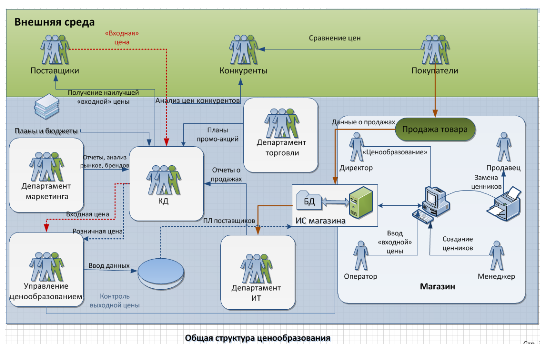 5 Поиск и хранение информацииСоздать структуру файла БД на основе предложенных вариантов (2 или более таблиц, при необходимости добавьте поля). Установите связь между таблицами. Просмотрите созданную структуру (схему данных). Заполнить в файле не менее 10 записей. Создайте простой запрос, запрос с параметром, запрос с вычислениями. Создайте формы для ввода данных, сложную форму.Создайте отчет. Создайте форму-меню, куда поместите ссылку на все ранее созданные объекты.1 Отношение «Сотрудник» (справочник должностей).Атрибуты: табельный номер, ФИО (паспортные данные), должность, оклад, количество детей, пол, дата приема на работу.2 Отношение «Основные фонды» (справочник наименований).Атрибуты: наименование, инвентарный номер, первоначальная стоимость, дата ввода в эксплуатацию, норма амортизационных отчислений в месяц.3 Отношение «Путевой лист» (справочник машин).Атрибуты: табельный номер водителя, Ф.И.О. водителя, государственный номер машины, дата выписки путевого листа, длина маршрута (в один конец), норма расхода бензина на 1 км, фактический расход бензина за поездку, марка машины.6 Использование коммуникационных технологий и их сервисов.Придумайте структуру веб-страницы «Портфолио», являющейся визуальным приложением к вашему отчёту по контрольной работе. Реализуйте веб-страницу средствами языка разметки HTML. Проанализировать интернет ресурсы в соответствии с вариантом. Анализ сохранить в виде веб-страницы и разместить ссылку на созданной веб-странице.Разработать Web-сайт, состоящий из нескольких страниц на самостоятельно выбранную тему или в соответствии с предложенными вариантами.1. Личный сайт.2. Сайт по современным информационным технологиям.3. Сайт по истории вычислительной техники.4. Учебный сайт, электронный учебник.5. Сайт предприятия, организации.Критерии оценки задачЗадача считается решенной и оценивается в 5 баллов, если выполнены 95%-100% условий и требований, сформулированных в ней. Задача считается решенной и оценивается в 4 балла, если выполнены 70%-94%  условий и требований, сформулированных в ней. Задача считается решенной и оценивается в 3 балла, если выполнены 40%-70%  условий и требований, сформулированных в ней. Задача считается решенной и оценивается в 1-2 балла, если выполнены менее 40%  условий и требований, сформулированных в ней. Блок С - Оценочные средства для диагностирования сформированности уровня компетенций – «владеть»Творческие заданияСоставить глоссарий по дисциплине.Разработать Web-сайт, состоящий из нескольких страниц на самостоятельно выбранную темБлок D - Оценочные средства, используемые в рамках промежуточного контроля знаний, проводимого в форме  зачетa.Вопросы к зачетуИнформация, ее количественные характеристики. Определение и задачи информационной технологии.Информационные процессы. Системы сбора и обработки информации с технологических объектов.Системы передачи и хранения информации.Технические средства информационной технологии.Функционально-структурная организация персональных компьютеров (ПК).Внутримашинный системный интерфейс, локальные интерфейсы ПК.Оперативные запоминающие устройства ПК. Видеотерминальные системы. Классификация ПК.Структура программного обеспечения ПК.Системные программы.Операционная среда Windows.Супер-ЭВМ, архитектура и характеристики.Серверы.Назначение и классификация компьютерных сетей.Локальные вычислительные сети.Глобальная сеть Internet.Информационные технологии в энергетике.Технология обработки текстовой информации.Технология обработки числовой информации.Технологии хранения и поиска информации.Приборы измерения теплоты.Счетчики горячей и холодной воды.Счетчики электроэнергии.Счетчики газа.АСКУЭ в промышленности.АСКУЭ в ЖКХ.Управление системами энергоснабжения.АСДУ в энергетике.Технико–экономический анализ внедрения АСКУЭ.Характеристика информационного общества.Классификации информационных и коммуникационных технологий. Аппаратные средства реализации информационных процессов. Тенденции развития электронной вычислительной техники, как средств управления информацией. Использование прикладного программного обеспечения в профессиональной деятельности. Использование системного программного обеспечения в профессиональной деятельности.Использование инструментального программного обеспечения в профессиональной деятельности.Современные цифровые носители информации. Средства отображения информации и проекционные технологии. Инструментарий проекционных технологий.Инструментарий интерактивных технологий.Инструментарий систем трехмерной визуализации.Программные комплексы для организации информационной среды. Проектирование и разработка электронных средств профессионального назначения (этапы, программные средства). Анализ, оценка качества и экспертиза электронных ресурсов. Информационные ресурсы общества.Мультимедиа – интегрированная информационная среда. Интернет-технологии.Возможности сетевых технологий в организации взаимодействия в процессе решения профессиональных задач. Информационные технологии защиты информации. Компьютерные вирусы, средства антивирусной защиты. Реляционная база данных. Принципы хранения данных в реляционных БД.Раздел 3 - Организационно-методическое обеспечение контроля учебных достиженийОбщая шкалаОценивание выполнения тестов Оценивание ответа на практическом занятии (собеседование, доклад, сообщение и т.п.) Оценивание выполнения практической задачиОценивание практических заданий (составление документов, таблиц, схем, презентаций)Оценивание ответа на зачетеФормируемые компетенцииПланируемые результаты обучения по дисциплине, характеризующие этапы формирования компетенцийВиды оценочных средств/ шифр раздела в данном документеПК-9 готовность  к  формированию  у  обучающихся  способности  к профессиональному самовоспитаниюЗнать: особенности профессионального самовоспитания ;технологию работы в программных средах для обработки информации;этапы организации обратной связи: сбор данных, анализ и корректировка.Блок А - задания репродуктивного уровня Тестовые вопросы	Вопросы для опросаПК-9 готовность  к  формированию  у  обучающихся  способности  к профессиональному самовоспитаниюЗнать: особенности профессионального самовоспитания ;технологию работы в программных средах для обработки информации;этапы организации обратной связи: сбор данных, анализ и корректировка.Блок А - задания репродуктивного уровня Тестовые вопросы	Вопросы для опросаПК-9 готовность  к  формированию  у  обучающихся  способности  к профессиональному самовоспитаниюЗнать: особенности профессионального самовоспитания ;технологию работы в программных средах для обработки информации;этапы организации обратной связи: сбор данных, анализ и корректировка.Блок А - задания репродуктивного уровня Тестовые вопросы	Вопросы для опросаПК-9 готовность  к  формированию  у  обучающихся  способности  к профессиональному самовоспитаниюУметь:организовывать процесс корректировки с учетом проанализированных результатов;путем сопоставления и сравнения находить и реализовать различные способы решения профессиональных задач;самостоятельно работать с объектами прикладных программ для обработки информации. Блок В - задания реконструктивного уровняЗадания для выполнения практических работПК-9 готовность  к  формированию  у  обучающихся  способности  к профессиональному самовоспитаниюВладеть:приемами использования программных средств для решения практических задач; навыками самостоятельной работы с техническими программными средствами обработки информации.Блок С  задания практико-ориентированного и/или исследовательского уровня  Задания для творческой работы4-балльнаяшкалаОтличноХорошоУдовлетворительноНеудовлетворительно100 балльная шкала85-10070-8450-690-49Бинарная шкалаЗачтеноЗачтеноЗачтеноНе зачтено4-балльнаяшкалаПоказателиКритерииОтличноПолнота выполнения тестовых заданий;Своевременность выполнения;Правильность ответов на вопросы;Самостоятельность тестирования.Выполнено более 85 % заданий предложенного теста, в заданиях открытого типа дан полный, развернутый ответ на поставленный вопросХорошоПолнота выполнения тестовых заданий;Своевременность выполнения;Правильность ответов на вопросы;Самостоятельность тестирования.Выполнено от 70 до 84  % заданий предложенного теста, в заданиях открытого типа дан полный, развернутый ответ на поставленный вопрос; однако были допущены неточности в определении понятий, терминов и др.УдовлетворительноПолнота выполнения тестовых заданий;Своевременность выполнения;Правильность ответов на вопросы;Самостоятельность тестирования.Выполнено от 50 до 69  % заданий предложенного теста, в заданиях открытого типа дан неполный ответ на поставленный вопрос, в ответе не присутствуют доказательные примеры, текст со стилистическими и орфографическими ошибками.Неудовлетворительно Полнота выполнения тестовых заданий;Своевременность выполнения;Правильность ответов на вопросы;Самостоятельность тестирования.Выполнено менее 50  % заданий предложенного теста, на поставленные вопросы ответ отсутствует или неполный, допущены существенные ошибки в теоретическом материале (терминах, понятиях).4-балльная шкалаПоказателиКритерииОтличноПолнота изложения теоретического материала;Правильность и/или аргументированность изложения (последовательность действий);Самостоятельность ответа;Культура речи;Степень осознанности, понимания изученногоГлубина / полнота рассмотрения темы;соответствие выступления теме, поставленным целям и задачамДан полный, в логической последовательности развернутый ответ на поставленный вопрос, где он продемонстрировал знания предмета в полном объеме учебной программы, достаточно глубоко осмысливает дисциплину, самостоятельно, и исчерпывающе отвечает на дополнительные вопросы, приводит собственные примеры по проблематике поставленного вопроса, решил предложенные практические задания без ошибок.ХорошоПолнота изложения теоретического материала;Правильность и/или аргументированность изложения (последовательность действий);Самостоятельность ответа;Культура речи;Степень осознанности, понимания изученногоГлубина / полнота рассмотрения темы;соответствие выступления теме, поставленным целям и задачамДан развернутый ответ на поставленный вопрос, где студент демонстрирует знания, приобретенные на лекционных и семинарских занятиях, а также полученные посредством изучения обязательных учебных материалов покурсу, дает аргументированные ответы, приводит примеры, в ответе присутствует свободное владение монологической речью, логичность и последовательность ответа. Однако допускается неточность в ответе. Решил предложенные практические задания с небольшими неточностями.УдовлетворительноПолнота изложения теоретического материала;Правильность и/или аргументированность изложения (последовательность действий);Самостоятельность ответа;Культура речи;Степень осознанности, понимания изученногоГлубина / полнота рассмотрения темы;соответствие выступления теме, поставленным целям и задачамДан ответ, свидетельствующий в основном о знании процессов изучаемой дисциплины, отличающийся недостаточной глубиной и полнотой раскрытия темы, знанием основных вопросов теории, слабо сформированными навыками анализа явлений, процессов, недостаточным умением давать аргументированные ответы и приводить примеры, недостаточно свободным владением монологической речью, логичностью и последовательностью ответа. Допускается несколько ошибок в содержании ответа и решении практических заданий.Неудовлетворительно Полнота изложения теоретического материала;Правильность и/или аргументированность изложения (последовательность действий);Самостоятельность ответа;Культура речи;Степень осознанности, понимания изученногоГлубина / полнота рассмотрения темы;соответствие выступления теме, поставленным целям и задачамДан ответ, который содержит ряд серьезных неточностей, обнаруживающий незнание процессов изучаемой предметной области, отличающийся неглубоким раскрытием темы, незнанием основных вопросов теории, несформированными навыками анализа явлений, процессов, неумением давать аргументированные ответы, слабым владением монологической речью, отсутствием логичности и последовательности. Выводы поверхностны. Решение практических заданий не выполнено, т.е студент не способен ответить на вопросы даже при дополнительных наводящих вопросах преподавателя.4-балльная шкалаПоказателиКритерииОтличноПолнота выполнения;Своевременность выполнения;Последовательность и рациональность выполнения;Самостоятельность решения;способность анализировать и обобщать информацию. Способность делать обоснованные выводы на основе интерпретации информации, разъяснения;Установление причинно-следственных связей, выявление  закономерности;Задание решено самостоятельно. Студент учел все условия задачи, правильно определил статьи нормативно-правовых актов, полно и обоснованно решил правовую ситуациюХорошоПолнота выполнения;Своевременность выполнения;Последовательность и рациональность выполнения;Самостоятельность решения;способность анализировать и обобщать информацию. Способность делать обоснованные выводы на основе интерпретации информации, разъяснения;Установление причинно-следственных связей, выявление  закономерности;Студент учел все условия задачи, правильно определил большинство статей нормативно-правовых актов, правильно решил правовую ситуацию, но не сумел дать полного и обоснованного ответаУдовлетворительноПолнота выполнения;Своевременность выполнения;Последовательность и рациональность выполнения;Самостоятельность решения;способность анализировать и обобщать информацию. Способность делать обоснованные выводы на основе интерпретации информации, разъяснения;Установление причинно-следственных связей, выявление  закономерности;Задание решено с подсказками преподавателя. Студент учел не все условия задачи, правильно определил некоторые статьи нормативно-правовых актов, правильно решил правовую ситуацию, но не сумел дать полного и обоснованного ответаНеудовлетворительно Полнота выполнения;Своевременность выполнения;Последовательность и рациональность выполнения;Самостоятельность решения;способность анализировать и обобщать информацию. Способность делать обоснованные выводы на основе интерпретации информации, разъяснения;Установление причинно-следственных связей, выявление  закономерности;Задание не решено.4-балльная шкалаПоказателиКритерииОтлично Самостоятельность ответа; владение терминологией;характер представления результатов (наглядность, оформление, донесение до слушателей и др.)Студент правильно выполнил задание. Показал отличные владения навыками применения полученных знаний и умений при решении задания в рамках усвоенного учебного материала.Хорошо Самостоятельность ответа; владение терминологией;характер представления результатов (наглядность, оформление, донесение до слушателей и др.)Студент выполнил задание с небольшими неточностями. Показал хорошие владения навыками применения полученных знаний и умений при решении задания в рамках усвоенного учебного материала.Удовлетворительно Самостоятельность ответа; владение терминологией;характер представления результатов (наглядность, оформление, донесение до слушателей и др.)Студент выполнил задание с существенными неточностями. Показал удовлетворительное владение навыками применения полученных знаний и умений при решении задания в рамках усвоенного учебного материалаНеудовлетворительно  Самостоятельность ответа; владение терминологией;характер представления результатов (наглядность, оформление, донесение до слушателей и др.)При выполнении задания студент продемонстрировал недостаточный уровень владения умениями и навыками при решении задач в рамках усвоенного учебного материала.Бинарная шкалаПоказателиКритерииЗачтено1. Полнота изложения теоретического материала;2. Полнота и правильность решения практического задания;3. Правильность и/или аргументированность изложения (последовательность действий);4. Самостоятельность ответа;5. Культура речи.1 Дан полный, в логической последовательности развернутый ответ на поставленный вопрос, где он продемонстрировал знания предмета в полном объеме учебной программы, достаточно глубоко осмысливает дисциплину, самостоятельно, и исчерпывающе отвечает на дополнительные вопросы, приводит собственные примеры по проблематике поставленного вопроса, решил предложенные практические задания без ошибок.Дан развернутый ответ на поставленный вопрос, где студент демонстрирует знания, приобретенные на лекционных и семинарских занятиях, а также полученные посредством изучения обязательных учебных материалов по курсу, дает аргументированные ответы, приводит примеры, в ответе присутствует свободное владение монологической речью, логичность и последовательность ответа. Однако допускается неточность в ответе. Решил предложенные практические задания с небольшими неточностями.Дан ответ, свидетельствующий в основном о знании процессов изучаемой дисциплины, отличающийся недостаточной глубиной и полнотой раскрытия темы, знанием основных вопросов теории, слабо сформированными навыками анализа явлений, процессов, недостаточным умением давать аргументированные ответы и приводить примеры, недостаточно свободным владением монологической речью, логичностью и последовательностью ответа. Допускается несколько ошибок в содержании ответа и решении практических заданий.Незачтено1. Полнота изложения теоретического материала;2. Полнота и правильность решения практического задания;3. Правильность и/или аргументированность изложения (последовательность действий);4. Самостоятельность ответа;5. Культура речи.Дан ответ, который содержит ряд серьезных неточностей, обнаруживающий незнание процессов изучаемой предметной области, отличающийся неглубоким раскрытием темы, незнанием основных вопросов теории, несформированными навыками анализа явлений, процессов, неумением давать аргументированные ответы, слабым владением монологической речью, отсутствием логичности и последовательности. Выводы поверхностны. Решение практических заданий не выполнено, т. е. студент не способен ответить на вопросы даже при дополнительных наводящих вопросах преподавателя.